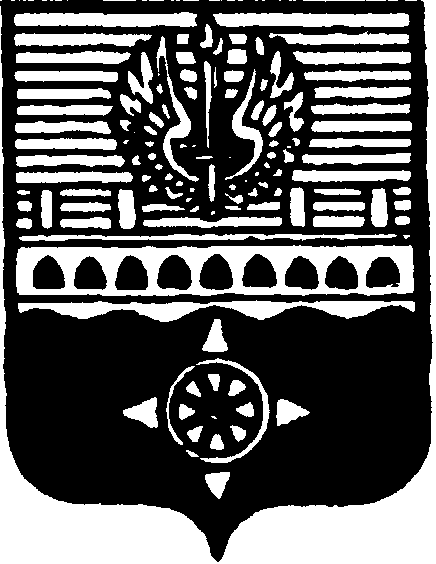 СОВЕТ ДЕПУТАТОВ МУНИЦИПАЛЬНОГО ОБРАЗОВАНИЯ ГОРОД ВОЛХОВ ВОЛХОВСКОГО МУНИЦИПАЛЬНОГО РАЙОНАЛЕНИНГРАДСКОЙ ОБЛАСТИРЕШЕНИЕот  06  ноября  2018  года                                                                                       №  39 В соответствии с федеральным законом от 03.08.2018 года № 334-ФЗ «О внесении изменений в статью 52 части первой и часть вторую Налогового кодекса Российской Федерации» Совет депутатов муниципального образования город Волхов Волховского муниципального района Ленинградской областирешил:1. Внести в решение Совета депутатов муниципального образования город Волхов Волховского муниципального района Ленинградской области от 23 ноября 2015 года № 69 «Об установлении налога на имущество физических лиц» (с изменениями, внесенными решением Совета депутатов муниципального образования город Волхов Волховского муниципального района от 30 мая 2017 года № 24 и от 27 июня 2018 года № 26) следующие изменения:1.1. Абзац второй пункта 3  изложить в новой редакции:«0,1 процента в отношении квартир, частей квартир, комнат;».1.2. Абзац третий пункта 3  изложить в новой редакции:«0,2 процента в отношении жилых домов, частей жилых домов, в отношении объектов незавершенного строительства в случае, если проектируемым назначением таких объектов является жилой дом, а также в отношении хозяйственных строений или сооружений, площадь каждого из которых не превышает 50 квадратных метров и которые расположены на земельных участках, предоставленных для ведения личного подсобного, дачного хозяйства, огородничества, садоводства или индивидуального жилищного строительства;».1.3. Абзац четвертый пункта 3  дополнить словами:«, в том числе расположенных в объектах налогообложения, указанных в абзаце пятом настоящего пункта;».2. Настоящее решение вступает в силу на следующий день после его официального опубликования в газете «Волховские огни» и распространяет свое действие на правоотношения, возникшие с 01 января 2017 года.3. Контроль за исполнением настоящего решения возложить на постоянную депутатскую комиссию по бюджету, налогам и экономическим вопросам.Глава муниципального образованиягород Волхов                                                                     Волховского  муниципального района   Ленинградской области                                                                            Напсиков В.В. О внесении изменений в решение Совета депутатов МО город Волхов от 23 ноября 2015 года № 69 «Об установлении налога на имущество физических лиц» 